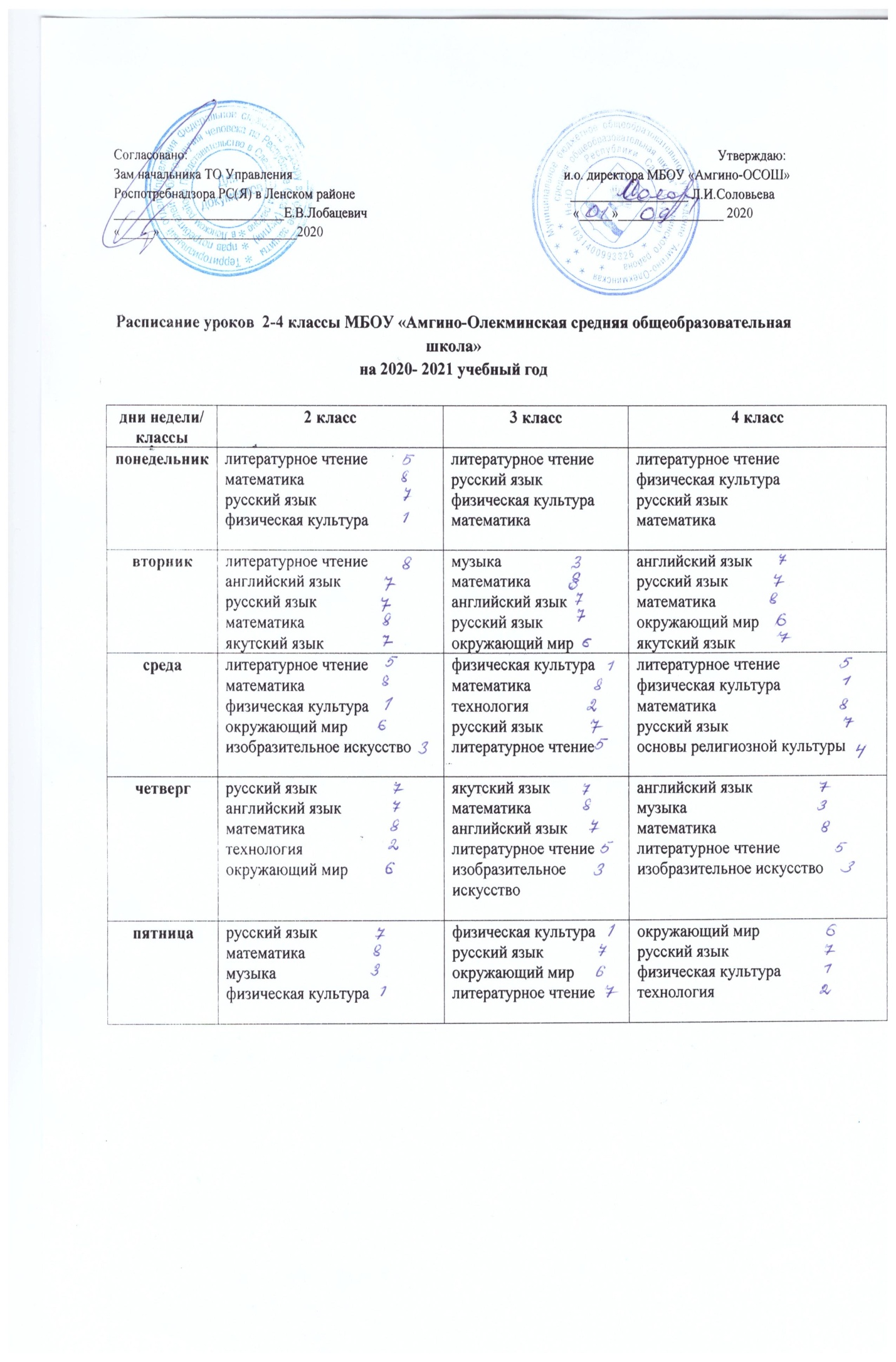 Расписание уроков  2-4 классы МБОУ «Амгино-Олекминская средняя общеобразовательная школа»на 2020- 2021 учебный годРасписание уроков  МБОУ «Амгино-Олекминская средняя общеобразовательная школа»на 2020-2021 учебный год 1 четверть 1 класс Расписание уроков  МБОУ «Амгино-Олекминская средняя общеобразовательная школа»на 2020-2021 учебный год 2 четверть 1 класс Расписание уроков  МБОУ «Амгино-Олекминская средняя общеобразовательная школа»на 2020-2021 учебный год 1 класс 2 полугодиедни недели/ классы2 класс3 класс4 класспонедельниклитературное чтениематематикарусский языкфизическая культуралитературное чтениерусский языкфизическая культураматематикалитературное чтениефизическая культурарусский языкматематикавторниклитературное чтениеанглийский языкрусский языкматематикаякутский язык как государственныймузыкаматематикаанглийский языкрусский языкокружающий миранглийский языкрусский языкматематикаокружающий мирякутский язык как государственныйсредалитературное чтениематематикафизическая культураокружающий миризобразительное искусствофизическая культураматематикатехнологиярусский языклитературное чтениелитературное чтениефизическая культураматематикарусский языкосновы  светской этикичетвергрусский языканглийский языкматематикатехнологияокружающий мирякутский язык как государственныйматематикаанглийский языклитературное чтениеизобразительное искусствоанглийский языкмузыкаматематикалитературное чтениеизобразительное искусствопятницарусский языкматематикамузыкафизическая культурафизическая культурарусский языкокружающий мирлитературное чтениеокружающий миррусский языкфизическая культуратехнологиядни недели/ классы1 класс1 четвертьпонедельникфизическая культураматематикадинамическая паузарусский язык +литературное чтениевторниклитературное чтение + русский языкматематикадинамическая паузаокружающий мир+ изобразительное искусствосредалитературное чтение+русский языкматематикадинамическая паузафизическая культурачетвергматематикатехнологиядинамическая паузаокружающий мирпятницарусский язык+ литературное чтениематематикамузыкафизическая культурадни недели/ классы1 класс2 четвертьпонедельникфизическая культураматематикадинамическая паузарусский языклитературное чтениевторниклитературное чтениерусский языкдинамическая паузаматематикаокружающий мирсредалитературное чтениерусский языкдинамическая паузаматематикафизическая культурамузыкачетвергматематикатехнологиядинамическая паузаокружающий миризобразительное искусствопятницарусский языклитературное чтениединамическая паузаматематикафизическая культурадни недели/ классы1 класс2 полугодие понедельникфизическая культураматематикадинамическая паузарусский языклитературное чтениевторниклитературное чтениерусский языкдинамическая паузаматематикаокружающий мирсредалитературное чтениерусский языкдинамическая паузаматематикафизическая культурамузыкачетвергматематикатехнологиядинамическая паузаокружающий миризобразительное искусствопятницарусский языклитературное чтениединамическая паузаматематикафизическая культура